                                                                             Додаток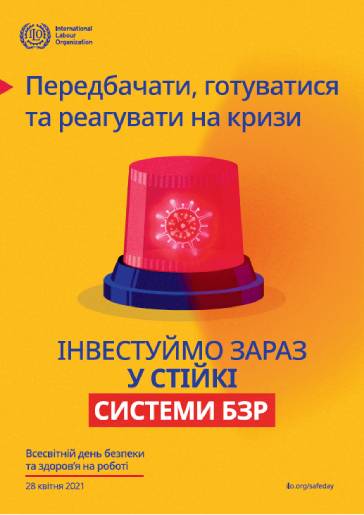 до листа МОН від 06.04.2021 № 1/9-184ПЛАН ЗАХОДІВіз відзначення Дня охорони праці в Україні у 2021 роціпід девізом«Передбачати, готуватися та реагувати на кризи – ІНВЕСТУЙМО ЗАРАЗ У СТІЙКІ СИСТЕМИ БЗР»№Зміст заходівСтроквиконанняВиконавці1Доведення до місцевих органів виконавчої влади, органів місцевого самоврядування, підприємств, установ та організацій Плану заходів із відзначення у 2021 році Дня охорони праці в Україні під девізом «Передбачати, готуватися та реагувати на кризи – ІНВЕСТУЙМО ЗАРАЗ У СТІЙКІ СИСТЕМИ БЗР» (далі – План заходів)БерезеньЦентральні органи виконавчої влади, обласні державні адміністрації, Київська міська державна адміністрація, СПО профспілок і роботодавців на національному рівні, Фонд соціального страхування України2Розробка та затвердження власних Заходів із відзначення у 2021 році Дня охорони праці в Україні під девізом «Передбачати, готуватися та реагувати на кризи – ІНВЕСТУЙМО ЗАРАЗ У СТІЙКІ СИСТЕМИ БЗР» з урахуванням запропонованого Плану заходівКвітень –груденьЦентральні та місцеві органи виконавчої влади, органи місцевого самоврядування, підприємства, організації профспілок, Фонд соціального страхування України3Розміщення на офіційних сайтах, сторінках соціальних мереж, оприлюднення через інші засоби масової інформації, в тому числі друкованих ЗМІ анонсів про підготовку до відзначення у 2021 році Дня охорони праці в Україні, постеру за посиланням на сайті МОП  (https://www.ilo.org/global/topics/safety-and-health-at-work/events-training/events-meetings/world-day-safety-health-at-work/WCMS_771472/lang--uk/index.htm), інформаційних матеріалів про хід акції та її результатиКвітень –груденьЦентральні та місцеві органи виконавчої влади, органи місцевого самоврядування, Держпраці та її територіальні органи, СПО профспілок і роботодавців на національному рівні, Фонд соціального страхування України, ЗМІ4Організація та проведення на галузевих, регіональних, виробничих рівнях Заходів з відзначення у 2021 році Дня охорони праці в Україні під девізом «Передбачати, готуватися та реагувати на кризи – ІНВЕСТУЙМО ЗАРАЗ У СТІЙКІ СИСТЕМИ БЗР» Квітень –груденьЦентральні та місцеві органи виконавчої влади, органи місцевого самоврядування, підприємства, організації профспілок, Фонд соціального страхування України5Розробка та реалізація спеціальних інформаційних заходів (коучингових сесій, марафонів, тренінгів, семінарів, нарад, засідань за круглим столом, дебатів, конференцій, форумів) для покращення обізнаності та стимулювання діалогу щодо важливості створення стійких систем БЗР та інвестування коштів у нихКвітень – червеньФонд соціального страхування України, центральні та місцеві органи виконавчої влади, органи місцевого самоврядування, Держпраці та її територіальні органи,  СПО профспілок і роботодавців на національному рівні, Конфедерація роботодавців України, 6Залучення заінтересованих громадських організацій, спілок та інших об’єднань до процесу формування політики щодо покращення безпеки та здоров’я працівників на роботіКвітень – груденьЦентральні та місцеві органи виконавчої влади, органи місцевого самоврядування, Держпраці та її територіальні органи, СПО профспілок і роботодавців на національному рівні, Фонд соціального страхування України7Проведення онлайн конференції присвяченої Дню охорони праці в Україні, який у 2021 році відзначається під девізом «Передбачати, готуватися та реагувати на кризи – ІНВЕСТУЙМО ЗАРАЗ У СТІЙКІ СИСТЕМИ БЗР» 23 квітня Держпраці, представництво МОП в Україні,  науково-виробничий Журнал «Охорона праці» та інші заінтересовані ЗМІ, центральні та місцеві органи виконавчої влади, органи місцевого самоврядування, СПО профспілок і роботодавців на національному рівні, Фонд соціального страхування України, науковці та фахівці сфери охорони праці8Проведення інформаційно-роз’яснювальної роботи з суб’єктами господарювання щодо безпеки праці на робочих місцях неповнолітніх у сферах: - сільського господарства;- торгівлі- сфери послуг (служба доставки,  автомийки, станції технічного обслуговування тощо);- будівництва та промисловості будматеріалів.Квітень – груденьДержпраці та її територіальні органи, СПО профспілок і роботодавців на національному рівні, Фонд соціального страхування України9Проведення відкритих уроків, лекцій, брифінгів, семінарів «28 квітня – День охорони праці» для здобувачів освіти закладів освіти усіх рівнів Квітень – червеньМОН, Держпраці та її територіальні органи, центральні та місцеві органи виконавчої влади, органи місцевого самоврядування, СПО профспілок і роботодавців на національному рівні, Фонд соціального страхування України, ЗМІ10Організація та проведення на підприємствах конкурсів на безпечне робоче місце, виробничу дільницю (бригаду)Квітень – червеньСПО профспілок і роботодавців на національному рівні, робочі органи Фонду соціального страхування України 11Проведення консультацій та надання роз’яснень роботодавцям та працівникам щодо важливості застосування нових форм організації праці, зокрема масштабного переходу на дистанційну роботу під час карантину і пов’язаним з цими змінами розширенням можливостей для працівників, а також про виникнення потенційних ризиків щодо БЗР, зокрема психосоціальних ризиків та ризиків насильстваКвітень –груденьДержпраці, центральні та місцеві органи виконавчої влади, органи місцевого самоврядування, СПО профспілок і роботодавців на національному рівні, Фонд соціального страхування України12Забезпечення роботи «гарячих телефонних ліній» з питань охорони праціКвітеньДержпраці та її територіальні органи, Фонд соціального страхування України13Підготовка та поширення в закладах соціально-культурної сфери брошур, буклетів інших наочних матеріалів щодо прав працівників в сфері безпеки та гігієни праці Квітень – груденьЦентральні та місцеві органи виконавчої влади, органи місцевого самоврядування, СПО профспілок і роботодавців на національному рівні, Фонд соціального страхування України14Надання роботодавцям та іншим заінтересованим особам інформаційної допомоги щодо організації безпечної роботи працівників під час карантину, не допускаючи при цьому порушень трудового законодавстваКвітень –груденьДержпраці та її територіальні органи, центральні та місцеві органи виконавчої влади, органи місцевого самоврядування, СПО профспілок і роботодавців на національному рівні, Фонд соціального страхування України15Розробка та впровадження на підприємствах програм навчання з питань охорони праці з урахуванням наявних та виникаючих потенційних виробничих ризиків пов’язаних з застосуванням нових форм організації праці Квітень – груденьСПО профспілок і роботодавців на національному рівні, робочі органи Фонду соціального страхування України16Проведення постійної роботи із залучення працівників до процесу формування системи безпеки та здоров’я працівників на роботіКвітень – груденьСПО профспілок і роботодавців на національному рівні, робочі органи Фонду соціального страхування України17Забезпечення працівникам вільного доступу до належних засобів правового захисту і справедливих та дієвих механізмів повідомлення та урегулювання спорів у разі настання випадків порушення законодавства з питань охорони праціКвітень – груденьДержпраці та її територіальні органи, центральні та місцеві органи виконавчої влади, органи місцевого самоврядування, СПО профспілок і роботодавців на національному рівні, Фонд соціального страхування України18Участь у проведенні фіналу конкурсу дитячого малюнка «Охорона праці очима дітей» у 2021 році, відборі кращих робіт, визначенні та нагородженні переможців і лауреатів фіналу конкурсуБерезень-квітень Держпраці, СПО профспілок і роботодавців на національному рівні,  Фонд соціального страхування України, ЗМІ19Ушанування пам’яті загиблих на виробництві: проведення панахид, поминальних заходів, надання родичам загиблих на виробництві допомоги в облаштуванні могил, надання матеріальної допомоги сім’ям загиблих та інвалідам праціКвітеньЦентральні та місцеві органи виконавчої влади, органи місцевого самоврядування, СПО профспілок і роботодавців на національному рівні, Фонд соціального страхування України